Bws arfordir Llŷn Coastal Bus (2019)Gallwch ddal bws bob dydd Iau, Gwener, Sadwrn, Sul a Llun rhwng Ebrill a Hydref ar hyd yr arfordir rhwng Trefor (lle rhaid archebu ymlaen llaw i’ch codi o safle bws ger y Ganolfan), Nefyn, Aberdaron, Abersoch a Llanbedrog. Rhaid archebu lle i gadair olwyn.A bus runs every Thursday, Friday, Saturday, Sunday and Monday between April and October along the coast from Trefor (dial-a-ride pre-booked from Beach Rd bus stop), Nefyn to Aberdaron, Abersoch and Llanbedrog. Please book to reserve space for wheelcharis.www.bwsarfordirllyn.co.ukphone 01758 721777. Driver’s Mobile 07974 517943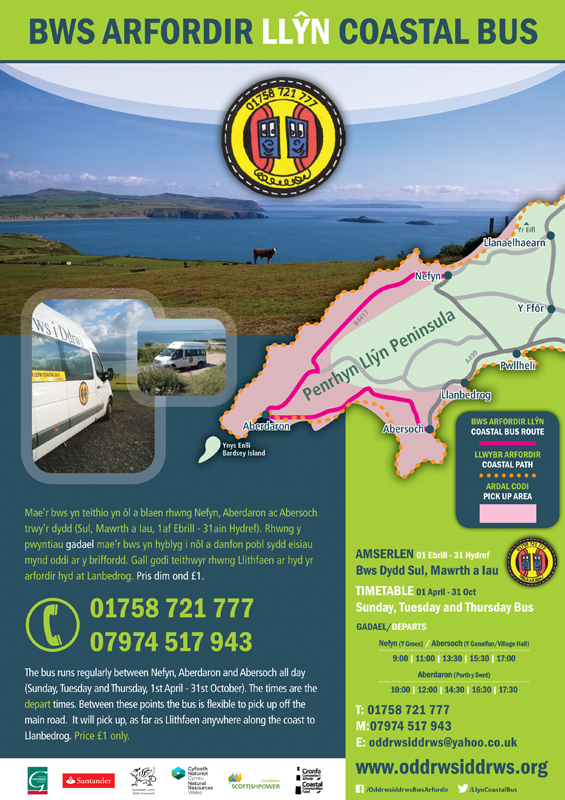 Bws Arfordir Llŷn Coastal Bus 2019www.bwsarfordirllyn.co.uk  01758 721777 /07974517943 oddrwsiddrws@yahoo.co.ukBws Arfordir Llŷn Coastal Bus 2019www.bwsarfordirllyn.co.uk  01758 721777 /07974517943 oddrwsiddrws@yahoo.co.ukBws Arfordir Llŷn Coastal Bus 2019www.bwsarfordirllyn.co.uk  01758 721777 /07974517943 oddrwsiddrws@yahoo.co.ukBws Arfordir Llŷn Coastal Bus 2019www.bwsarfordirllyn.co.uk  01758 721777 /07974517943 oddrwsiddrws@yahoo.co.ukBws Arfordir Llŷn Coastal Bus 2019www.bwsarfordirllyn.co.uk  01758 721777 /07974517943 oddrwsiddrws@yahoo.co.ukBws Arfordir Llŷn Coastal Bus 2019www.bwsarfordirllyn.co.uk  01758 721777 /07974517943 oddrwsiddrws@yahoo.co.ukBws Arfordir Llŷn Coastal Bus 2019www.bwsarfordirllyn.co.uk  01758 721777 /07974517943 oddrwsiddrws@yahoo.co.ukBws Arfordir Llŷn Coastal Bus 2019www.bwsarfordirllyn.co.uk  01758 721777 /07974517943 oddrwsiddrws@yahoo.co.ukBws Arfordir Llŷn Coastal Bus 2019www.bwsarfordirllyn.co.uk  01758 721777 /07974517943 oddrwsiddrws@yahoo.co.ukBws Arfordir Llŷn Coastal Bus 2019www.bwsarfordirllyn.co.uk  01758 721777 /07974517943 oddrwsiddrws@yahoo.co.ukTrefor→Nefyn→ Aberdaron→ LlanbedrogTrefor→Nefyn→ Aberdaron→ LlanbedrogTrefor→Nefyn→ Aberdaron→ LlanbedrogTrefor→Nefyn→ Aberdaron→ LlanbedrogTrefor→Nefyn→ Aberdaron→ LlanbedrogLlanbedrog→ Aberdaron→ Nefyn→ TreforLlanbedrog→ Aberdaron→ Nefyn→ TreforLlanbedrog→ Aberdaron→ Nefyn→ TreforLlanbedrog→ Aberdaron→ Nefyn→ TreforLlanbedrog→ Aberdaron→ Nefyn→ TreforTrefor (Ganolfan)08:40….13:00….Llithfaen08:48….13:08….Llanbedrog gad/dep08:5010:5013:5015:50Maes Parcio’r Eifl08:50….13:10….Abersoch gad/dep09:0011:0014:0016:00Nefyn cyr/arr09:0013:20Sarn Bach09:0211:0214:0216:02Nefyn gad/dep09:0011:0014:0016:00Porth Neigwl09:0811:0814:0816:08Morfa Nefyn09:0311:0314:0316:03Llangian09:1111:1114:1116:11Edern09:0511:0514:0516:05Rhiw09:2311:2314:2316:23Tudweiliog09:0911:0914:0916:09Aberdaron cyr/arr09:3311:3314:3316:33Llangwnnadl09:1811:1814:1816:18Uwchmynydd09:3711:3714:3716:37Porthor09:2511:2514:2516:25Aberdaron gad/dep10:0012:0015:0017:00Aberdaron cyr/ arr09:3611:3614:3616:36Porthor10:0612:0615:0617:06Uwchmynydd09:3711:3714:3716:37Llangwnnadl10:1812:1815:1817:18Aberdaron gad/dep10:0012:0015:0017:00Tudweiliog10:2212:2215:2217:22Rhiw10:1012:1015:1017:10Edern10:2812:2815:2817:28Llangian10:2212:2215:2217:22Morfa Nefyn10:3012:3015:3017:30Porth Neigwl10:2512:2515:2517:25Nefyn10:3212:3215:3217:32Sarn Bach10:3112:3115:3117:31Llithfaen12:4517:45Abersoch10:3312:3315:3317:33Trefor(Ganolfan)….13:00….18:00Llanbedrog cyr/arr10:4212:4215:4217:42Trefor, Llithfaen, Llangwnnadl, Uwchmynydd ar alw yn unig / are dial a ride only  .... = dim gwasanaeth, cyr =cyrraedd, gad= gadael                         …. = no service, arr = arrive, dep = departDydd Iau, Gwener, Sadwrn, Sul Llun 01/04/19 – 28/10/18 Thursday, Friday, Saturday, Sunday, Monday www.bwsarfordirllyn.co.ukTrefor, Llithfaen, Llangwnnadl, Uwchmynydd ar alw yn unig / are dial a ride only  .... = dim gwasanaeth, cyr =cyrraedd, gad= gadael                         …. = no service, arr = arrive, dep = departDydd Iau, Gwener, Sadwrn, Sul Llun 01/04/19 – 28/10/18 Thursday, Friday, Saturday, Sunday, Monday www.bwsarfordirllyn.co.ukTrefor, Llithfaen, Llangwnnadl, Uwchmynydd ar alw yn unig / are dial a ride only  .... = dim gwasanaeth, cyr =cyrraedd, gad= gadael                         …. = no service, arr = arrive, dep = departDydd Iau, Gwener, Sadwrn, Sul Llun 01/04/19 – 28/10/18 Thursday, Friday, Saturday, Sunday, Monday www.bwsarfordirllyn.co.ukTrefor, Llithfaen, Llangwnnadl, Uwchmynydd ar alw yn unig / are dial a ride only  .... = dim gwasanaeth, cyr =cyrraedd, gad= gadael                         …. = no service, arr = arrive, dep = departDydd Iau, Gwener, Sadwrn, Sul Llun 01/04/19 – 28/10/18 Thursday, Friday, Saturday, Sunday, Monday www.bwsarfordirllyn.co.ukTrefor, Llithfaen, Llangwnnadl, Uwchmynydd ar alw yn unig / are dial a ride only  .... = dim gwasanaeth, cyr =cyrraedd, gad= gadael                         …. = no service, arr = arrive, dep = departDydd Iau, Gwener, Sadwrn, Sul Llun 01/04/19 – 28/10/18 Thursday, Friday, Saturday, Sunday, Monday www.bwsarfordirllyn.co.ukTrefor, Llithfaen, Llangwnnadl, Uwchmynydd ar alw yn unig / are dial a ride only  .... = dim gwasanaeth, cyr =cyrraedd, gad= gadael                         …. = no service, arr = arrive, dep = departDydd Iau, Gwener, Sadwrn, Sul Llun 01/04/19 – 28/10/18 Thursday, Friday, Saturday, Sunday, Monday www.bwsarfordirllyn.co.ukTrefor, Llithfaen, Llangwnnadl, Uwchmynydd ar alw yn unig / are dial a ride only  .... = dim gwasanaeth, cyr =cyrraedd, gad= gadael                         …. = no service, arr = arrive, dep = departDydd Iau, Gwener, Sadwrn, Sul Llun 01/04/19 – 28/10/18 Thursday, Friday, Saturday, Sunday, Monday www.bwsarfordirllyn.co.ukTrefor, Llithfaen, Llangwnnadl, Uwchmynydd ar alw yn unig / are dial a ride only  .... = dim gwasanaeth, cyr =cyrraedd, gad= gadael                         …. = no service, arr = arrive, dep = departDydd Iau, Gwener, Sadwrn, Sul Llun 01/04/19 – 28/10/18 Thursday, Friday, Saturday, Sunday, Monday www.bwsarfordirllyn.co.ukTrefor, Llithfaen, Llangwnnadl, Uwchmynydd ar alw yn unig / are dial a ride only  .... = dim gwasanaeth, cyr =cyrraedd, gad= gadael                         …. = no service, arr = arrive, dep = departDydd Iau, Gwener, Sadwrn, Sul Llun 01/04/19 – 28/10/18 Thursday, Friday, Saturday, Sunday, Monday www.bwsarfordirllyn.co.ukTrefor, Llithfaen, Llangwnnadl, Uwchmynydd ar alw yn unig / are dial a ride only  .... = dim gwasanaeth, cyr =cyrraedd, gad= gadael                         …. = no service, arr = arrive, dep = departDydd Iau, Gwener, Sadwrn, Sul Llun 01/04/19 – 28/10/18 Thursday, Friday, Saturday, Sunday, Monday www.bwsarfordirllyn.co.uk